РОССИЙСКАЯ ФЕДЕРЦИЯ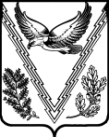 Краснодарский крайУПРАВЛЕНИЕ ОБРАЗОВАНИЯМуниципального образования Апшеронский районМУНИЦИПАЛЬНОЕ БЮДЖЕТНОЕ ОБЩЕОБРАЗОВАТЕЛЬНОЕ УЧРЕЖДЕНИЕ СРЕДНЯЯ ОБЩЕОБРАЗОВАТЕЛЬНАЯ ШКОЛА № 28  352668 п. Новые Поляны, ул. Школьная д.2.                         Телефон 8(86152)3 – 30 - 25 ПРИКАЗ от  31 марта 2022 г.								           № ___/ОДп. Новые ПоляныО подготовке к открытию на базе  МБОУСОШ №28 оздоровительного лагеря  с дневным пребыванием детей                                       «Город солнца»В целях создания условий для организации отдыха, оздоровления, творческого развития детей, обеспечения их занятости и безопасности во время летних каникул 2022 года, приказываю:Открыть с 01.06.2022г. по 21.06.2022г.  профильный лагерь с дневным пребыванием детей продолжительностью 14 рабочих дней на базе                    МБОУСОШ  № 28 в количестве 74 человек.2. Установить следующую продолжительность смены: 21 календарный день, 14 рабочих, 5 – ти дневная рабочая неделя, режим дня с 8.30ч до 14.30ч; питание 2 – х разовое, согласно примерного меню.3. Назначить начальником лагеря  дневного пребывания детей заместителя директора по воспитательной работе   А.Р. Борисову, возложив на неё ответственность за подготовку, проведение и отчетность лагеря.4.  Начальнику лагеря  А.Р. Борисовой:4.1. Обеспечить тематическое направление работы лагеря с дневным пребыванием детей и  выполнение всех запланированных мероприятий в соответствии с установленным профилем: Эколого-биологический лагерь «Город солнца»;4.2. Организовать  работу  лагеря дневного пребывания  в соответствии с  СанПиН  2.4.4.2599-10 «Гигиенические требования к устройству, содержанию и организации режима в оздоровительных учреждениях с дневным пребыванием детей в период каникул». Положением о пришкольном лагере с дневным пребыванием детей и на основе программы работы пришкольного лагеря;4.3. Предусмотреть страхование детей на период их пребывания в лагере.5. Утвердить штатное расписание  работников лагеря дневного пребывания детей.6. Возложить на работников лагеря ответственность за жизнь и здоровье детей на все время работы ЛДП. 7. Для функционирования лагеря выделить следующие помещения:Нижнюю  и верхнюю рекреации – игровые и кружковые; Кабинеты начальных классов  -  отрядные;Кабинеты средней и старшей школы – отрядные;Спортивный зал – для занятий спортивными играми;Столовая – для питания детей.       8. Ответственными за санитарное состояние выделенных помещений назначить технический персонал в лице Е.А.Давыденко, С.Г. Шевцову, Уханеву Е.Н.       9. Назначить ответственным за организацию питания в лагере дневного пребывания детей  Уварову Т.В.       10. Контроль за исполнением данного приказа оставляю за собой.Директор МБОУСОШ №28:________________ С.С. ДрынкоС приказом ознакомлены:                                       А.Р.Борисова                     Г.А.Уварова                    Т.В. Уварова                                 О.М.Кулешова   А.В. Мелидонян Н.Н. СавченкоС.В. ШматенкоТ.М. ПетроваЕ.А. МетелеваИ.А. РоганянС.В. ЭйсмонтТ.А. МетриковаС.А.Мелидонян Е.А. ДавыденкоС.Г. ШевцоваЕ.Н. Уханева